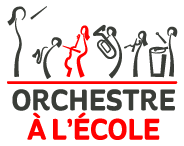 Fiche d’engagement à la mise en place d’une inauguration officielle de l’orchestre à l’écoleJe m’engage à organiser une inauguration officielle de l’orchestre à l’école à laquelle seront convié·es :les famillesun·e représentant·e de l’association Orchestre à l’Écoleun·e représentant·e des mécènes ayant rendu possible la création de l’orchestreles élu·esun·e représentant·e de l’Education Nationaleles luthier·esetc… Un temps de parole sera prévu pour tous ces partenaires, dont l’Association. J’entreprends également d’inviter les médias à cette cérémonie. Les logos des partenaires du projet seront apposés sur l’invitation papier et/ou numérique.Les tee-shirts de scène offerts en amont par l’Association seront portés par les élèves et les enseignant·es à l’occasion de cette cérémonie.Afin de s’assurer que les partenaires pourront être présent·es, je m’engage à prévoir la date en les consultant et à les tenir au courant le plus tôt possible de la date retenue. DatePrénom, NomSignatureNous vous conseillons de prévoir cette journée quelques semaines après le début des cours d’instrument pour présenter aux invité·es les premières notes des enfants. N’hésitez pas à nous demander de l’aide dans l’organisation de cet événement pour qu’il soit une rencontre remarquée de tous·tes et qu’il reste un moment inoubliable pour les enfants. 